Personal, Social & EmotionalMaking friendsRecognising and responding to feelings e.g. jealous, worried, frightenedTalking about what we are good atFollowing rulesPhysical DevelopmentPE: DancePractising different balancesThrowing and catching large ballsUsing scissors to make snipsUsing large tweezers to pick up objectsPractising using a knife and forkHolding a pencil using a 3 fingered gripCommunication and LanguageListening and responding to storiesAnswering a range of questions, including ‘how’ and ‘why’ questionsFollowing instructions with more than two partsReciting nursery rhymes and poemsUsing a range of tensesStarting conversations with adults & friendsUsing talk within our playLiteracyName writingHearing initial soundsBeginning to use letters to represent what we are writing Learning the difference between a letter and a wordRecognising letters in the order: masdt inpgo ckub felhr jvyw zxOrally blend CVC words (words with three sounds)Segmenting CVC words e.g. bus is made up of b-u-s, chop is made up of ch-o-pRecognising rhyming wordsReading ‘red words’: I, the, to, no, goLearning letter formation rhymes for each letterST CLARE’S R.C PRIMARY SCHOOL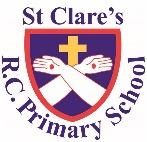 CURRICULUM OVERVIEWReceptionAutumn 1 2023-24‘Me and My World’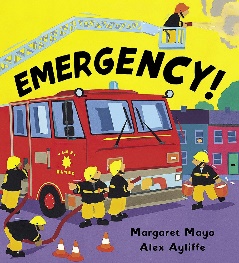 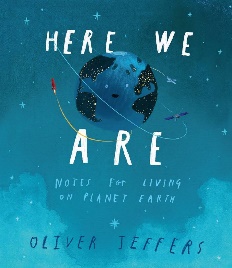 Main texts:Here We Are,Emergency!Linked texts: Happy in Our Skin, Along Came a Different, Amazing, The Family Book, You Choose, Home, Fantastically Great Women Who Changed the WorldMathsMatching and sortingComparing length and height (tall, long, short, longer, shorter, taller, shorter, big, small, little, large, longest, shortest, tallestComparing amounts (more, fewer)Comparing capacity (full, empty, nearly full, nearly empty, half-full)Exploring patterns (large, small, wide, narrow, pattern, what comes next? repeating, shape names, colour names, small, large)Representing 1,2,3Composition and comparing 1,2,3Understanding of the WorldTalking about past and present eventsTalking about members of our familyIdentifying emergency situations and who can helpLearning about Blackley/ ManchesterNaming and exploring sensesAutumnal changes and similarities/ differences between seasonsUsing a drawing app on the i-padReligious EducationUnderstanding that God loves each and everyone one and knows us all by nameUnderstanding the importance of our namesExploring the story of HanukkahLearning how we can make good friendsUnderstanding that Jesus had good friendsUnderstanding what Jesus tells us about friendshipExpressive Arts and DesignMixing primary colours to make secondary coloursDrawing bodies with more detail e.g. eyebrowsUsing glue sticks and cellotape to join materials togetherCharanga Music module: Our WorldNaming instrumentsMaking short dance routinesLearning nursery rhymes, poems and simple songsEnrichment Opportunities: Trip to the letter boxVisit from police/ fire engine/ nurseVisit parish churchExplore your senses by taking it in turns to be blindfolded and see if you can guess the different foods based on how they smell, taste and feel. Explore your local area and make a map of where you live. Clapping back simple rhythms 